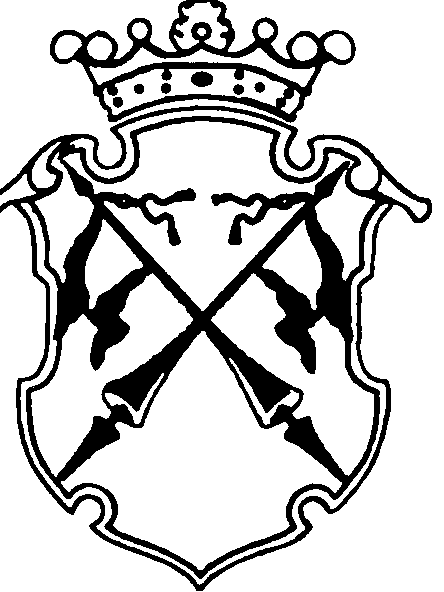 РЕСПУБЛИКА   КАРЕЛИЯКОНТРОЛЬНО-СЧЕТНЫЙ КОМИТЕТСОРТАВАЛЬСКОГО МУНИЦИПАЛЬНОГО РАЙОНААНАЛИТИЧЕСКАЯ ЗАПИСКАо ходе исполнения бюджета Вяртсильского городского поселения за  1 полугодие 2016года.21 июля 2016 года                                                                            № 37Настоящая справка подготовлена на основании статьи 268.1 Бюджетного кодекса Российской Федерации, Решения Совета Сортавальского муниципального района от 26.01.2012г. №232 «Об образовании контрольно-счетного комитета Сортавальского муниципального района и утверждении Положения о контрольно-счетном комитете Сортавальского муниципального района» (с изменениями и дополнениями), плана работы Контрольно-счетного комитета Сортавальского муниципального района на 2016 год, утвержденного приказом Контрольно-счетного комитета от 28.12.2015г. №38, Соглашения о передаче полномочий контрольно-счетного органа Вяртсильского городского поселения по осуществлению внешнего муниципального финансового контроля Контрольно-счетному комитету Сортавальского муниципального района от 29.12.2015г.  в целях осуществления текущего финансового контроля.При подготовке аналитической записки использованы следующие документы:отчет об исполнении бюджета Вяртсильского городского поселения на 1 июля 2016 года и на 1 июля 2015 года;отчет об использовании средств резервного фонда Администрации Вяртсильского городского поселения на 1 июля 2016 года;Объем прогнозируемого поступления доходов в бюджет Вяртсильского городского поселения  в разрезе видов доходов, кодов бюджетной классификации,  кварталов 2016 года (к решению XXXI сессии III созыва Совета ВГП от 28.04.2016г. №82);Решение Совета Вяртсильского городского поселения XXVII сессии III созыва от 28.12.2015г. №72«О бюджете Вяртсильского городского поселения на 2016 г.» ;Решение Совета Вяртсильского городского поселения XXX сессии III созыва от 30.03.2016г. №80 «О внесении изменений и дополнений к решению XXVII сессии III созыва Совета Вяртсильского городского поселения от 28.12.2015г. №72«О бюджете Вяртсильского городского поселения на 2016 год»;Решение Совета Вяртсильского городского поселения XXXI сессии III созыва от 28.04.2016г. №82 «О внесении изменений и дополнений к решению XXVII сессии III созыва Совета Вяртсильского городского поселения от 28.12.2015г. №72«О бюджете Вяртсильского городского поселения на 2016 год»;Утвержденная сводная бюджетная роспись Вяртсильского городского поселения  на 2016 год.;В ходе мониторинга исполнения бюджета Вяртсильского городского поселения за 1 полугодие 2016 года проанализированы:-исполнение основных характеристик бюджета Вяртсильского городского поселения по состоянию на 01.07.2016 года;- исполнение доходной и расходной части, источников финансирования дефицита  бюджета поселения по состоянию на 1 июля 2016 года; -расходование средств резервного фонда Администрации Вяртсильского городского поселения за 1 полугодие 2016 года;- исполнение программной части бюджета Вяртсильского городского поселения по состоянию на 01.07.2016 года.Основные характеристики бюджета Вяртсильского городского поселения Первоначально бюджет Вяртсильского городского поселения на 2016год (решение Совета Вяртсильского городского поселения от 28.12.2015г. №72) был утвержден по доходным источникам в сумме 9541,61 тыс. руб., расходным обязательствам – 9641,61 тыс. руб., дефицит бюджета Вяртсильского городского поселения был утвержден в сумме 100,0 тыс. рублей. За I полугодие 2016 года в утвержденный бюджет изменения вносились 2 раза. В результате внесенных изменений бюджет Вяртсильского городского поселения был утвержден по доходным источникам в сумме 12041,6 тыс. руб., расходным обязательствам – 12141,6 тыс. руб.. В утвержденный размер объема дефицита бюджета поселения изменения не вносились. Основные итоги исполнения бюджета Вяртсильского городского поселения за 1 полугодие 2016 годаТабл.1(тыс. руб.)В отчете об исполнении бюджета поселения на 1 июля 2016г. отражены утвержденные решением о бюджете назначения по доходам в сумме 12041,6 тыс.руб., по расходам – утвержденные в соответствии с утвержденной сводной бюджетной росписью в сумме 12141,6 тыс. руб.,  дефицит бюджета – сумма плановых показателей утвержденных решением о бюджете в сумме 100,0 тыс. руб.В нарушение п.134 Приказ Минфина РФ от 28 декабря 2010 г. N 191н "Об утверждении Инструкции о порядке составления и представления годовой, квартальной и месячной отчетности об исполнении бюджетов бюджетной системы Российской Федерации" в Отчете об исполнении бюджета поселения (ф.0503117) на 01.07.2016г. по графе 3 отражена информация по кодам бюджетной классификации РФ отличная от информации по кодам бюджетной классификации РФ, в структуре, утвержденной Решением о бюджете бюджетных назначений по доходам, расходам и источникам финансирования дефицита бюджета ( ф.0503117 содержит информацию по коду главного администратора «000», тогда, как в приложениях к Решению о бюджете код «000» не закреплен ни за одним главным администратором бюджетных средств поселения).Согласно отчетных данных бюджет по доходам исполнен в размере 4378,0 тыс. руб. или  36,4% к утвержденным бюджетным назначениям, по расходам исполнение составило 3913,1 тыс. руб. или 32,2 % к бюджетным назначениям, утвержденным в соответствии со сводной бюджетной росписью .В результате исполнения бюджета за истекшее 1 полугодие получен профицит бюджета в сумме 464,9 тыс. руб.В соответствии с п.2 Порядка составления и ведения сводной бюджетной росписи Вяртсильского городского поселения, утвержденного постановлением Администрации Вяртсильского городского поселения от 07.06.2014г. №30 показатели сводной бюджетной росписи бюджета Вяртсильского городского поселения утверждены не позднее установленного срока и соответствуют бюджетным ассигнованиям, утвержденным Решением о бюджете.ДОХОДЫДоходы бюджета Вяртсильского городского поселения по состоянию на 01.07.2016г. в разрезе групп доходов характеризуются следующими данными:Табл.2(тыс.руб.)Проводя анализ показателей, отраженных в таблице, установлено, что поступление доходов по группе «Налоговые и неналоговые доходы» за рассматриваемый период т. г. превысило  прогнозируемый объем (графа 3) на 0,2 процентных пункта. В целом, объем поступивших в бюджет поселения доходов,  на 0,2% выше плановых показателей.При сравнении объемов поступлений с аналогичным периодом прошлого года (графа 5) наблюдается увеличение по группе «Налоговые и неналоговые доходы» на 32,2 процентных пункта, а по группе «Безвозмездные поступления» отмечается снижение темпов роста на 39,5 процентных пункта. В целом объем доходной части бюджета Вяртсильского городского поселения за 1 полугодие  текущего года увеличился по сравнению с объемом доходной части за 1 полугодие 2015 года на 21,4 процентных пункта.Группа 1000000000 «Налоговые и неналоговые доходы»По данным Отчета об исполнении бюджета Вяртсильского городского поселения по состоянию на 01.07.2016г., предоставленного  органом, организующим исполнение бюджета – Администрацией Вяртсильского городского поселения, налоговые и неналоговые доходы бюджета поселения за период январь-июнь 2016года поступили в сумме 4050,6 тыс. руб. За аналогичный период прошлого года поступление, в сопоставимых условиях, составило 3064,8 тыс. руб., т.е.  объем поступлений увеличился  на  985,8 тыс. руб. или на 32,2 процента.Налоговые доходыНаибольшую долю в сумме поступивших налоговых доходов занимает налог на доходы физических лиц. Сумма поступления за 1 полугодие текущего года составила 2611,2 тыс. руб., что составляет 74,7 % от общей суммы поступлений налоговых доходов.В аналогичном периоде прошлого года  налог на доходы физических лиц составлял 2235,6 тыс. руб.(76,7%),  что на 375,6 тыс. руб. меньше, чем за 1 полугодие 2016года. По сравнению с прогнозом поступлений налога на доходы физических лиц в анализируемом периоде исполнение составило 87,6 %, или если смотреть в абсолютном выражении, то недопоступило по отношению к плану  369,7 тыс. руб.Налоговые доходы бюджета Вяртсильского городского поселения за рассматриваемый период исполнены в сумме 3496,0 тыс. руб. или 47,1% к годовым бюджетным назначениям и  90,6 процента к объему прогнозных поступлений. Неналоговые доходыСтруктура основных доходных источников в общем объеме поступивших неналоговых доходов за 1 полугодие  2016 года претерпела изменения по сравнению с аналогичным периодом прошлого года :Табл.3Как видно из таблицы, за 1 полугодие 2016 года  по сравнению с аналогичным периодом прошлого года снизилась доля доходных источников  от использования имущества, находящегося в муниципальной собственности, а также доля дохода от продажи материальных и нематериальных активов в общем объеме неналоговых доходов, но в анализируемом периоде в бюджет поселения поступили доходы от компенсации затрат государства, а также прочие поступления от денежных взысканий (штрафов) и иных сумм в возмещение ущерба. В I полугодии 2015г. в бюджет поселения данных доходных источников не поступало. Если сравнивать в абсолютном выражении, то в анализируемом периоде произошло увеличение поступлений доходного источника от использования имущества, находящегося в муниципальной собственности. В аналогичном периоде прошлого года объем поступлений по этому виду неналогового дохода составлял 145,5 тыс. руб.. В 1 полугодии 2016 года он стал составлять 452,8 тыс. руб., что на 307,3 тыс. руб. больше, чем в 1 полугодии 2015 года. По отношению к объему прогнозных поступлений  на I полугодие 2016 года исполнение по данному показателю в анализируемом периоде превысило плановые значения на 270,8 тыс. руб. или на 148,8%.В 1 полугодие 2016г. доходов от продажи материальных и нематериальных активов поступило 1,0 тыс. руб.. В аналогичном периоде прошлого года поступление составило 4,2 тыс. руб., т.е. объем поступлений в 1 полугодии текущего год снизился на 3,2 тыс. руб. По сравнению с прогнозом поступлений по данному виду неналогового дохода исполнение 100,0 процентов.В целом, по группе неналоговые доходы, объем поступлений за период январь-июнь текущего года по сравнению с соответствующим периодом прошлого года увеличился на 405,4 тыс. руб. Неналоговые доходы бюджета Вяртсильского городского поселения за рассматриваемый период исполнены в сумме 554,6 тыс. руб. или 37,7 % к годовым бюджетным назначениям и 301,4 % к объему прогнозных поступлений на I полугодие т.г. . На приведенной ниже диаграмме отражена динамика неналоговых доходов бюджета Вяртсильского городского поселения, поступивших в 1 полугодии текущего года, по сравнению с аналогичным периодом прошлого года:Ряд 1- Исполнено за 1 полугодие 2016г., тыс. руб.Ряд 2 –Исполнено за  1 полугодие 2015г., тыс. руб. 1 Доходы от использования имущества, находящегося в муниципальной собственности2  Доходы от продажи материальных и нематериальных активов 3 Доходы от оказания платных услуг (работ) и компенсации затрат государства4. Штрафы, санкции, возмещение ущерба..Как видно на диаграмме, доходы по 3-м из 5-ти  неналоговым источникам за 1 полугодие текущего года выше доходов по соответствующим источникам за аналогичный период прошлого года.В ходе мониторинга исполнения бюджета поселения за I квартал 2016г. выявлено, что плановые назначения по доходам от компенсации затрат государства при объеме фактического поступления 45,8 тыс. руб. вообще не утверждены, а годовой объем утвержденных бюджетных назначений по штрафам, санкциям, возмещению ущерба спрогнозированы значительно меньше полугодового фактического поступления. Данный факт нарушает принцип полноты отражения доходов, расходов и источников финансирования дефицита бюджета, заложенного ст. 32 Бюджетного кодекса РФ и указывает на неполное исполнение полномочий Администрацией Вяртсильского городского поселения, предусмотренных статьей 160.1 Бюджетного кодекса РФ.Группа 2000000000 «Безвозмездные поступления»Согласно Отчету об исполнении бюджета за 1 полугодие 2016 года объем безвозмездных поступлений в бюджет поселения составил 327,4 тыс. руб. Исполнение по безвозмездным поступлениям за рассматриваемый период составило 10,4% к годовым бюджетным назначениям. Структура безвозмездных поступлений характеризуется следующими показателям:                        (тыс.руб.)ДотацииСубвенцииРАСХОДЫРасходы бюджета Вяртсильского городского поселения за 1 полугодие текущего финансового года составили 3913,1 тыс. руб. или 32,2% к утвержденным, решением о бюджете, бюджетным назначениям и  к бюджетным ассигнованиям, утвержденным сводной бюджетной росписью. По сравнению с аналогичным периодом прошлого года объем произведенных расходов уменьшился на 8,9%. За 1 полугодие прошлого года  исполнение по расходам составило 4296,8 тыс. руб.Анализ исполнения расходной части бюджета поселения за рассматриваемый период в разрезе функциональной структуры в сравнении с бюджетными назначениями, утвержденными сводной бюджетной росписью, приведен в таблице:                                                                                                   Табл.4(тыс. руб.)Расходы бюджета Вяртсильского городского поселения исполнены в сумме 3913,1 тыс. руб., что составляет 32,2% от  утвержденных в соответствии со сводной бюджетной росписью объема средств 12141,6 тыс. рублей.Диапазон освоения бюджетных средств по разделам классификации расходов составляет от 16,4 % по разделу «Жилищно-коммунальное хозяйство», до 50,0 % по разделу «Социальная политика». Т. о. наблюдается неравномерное исполнение бюджета поселения за 1 полугодие 2016 года.Исполнение бюджета Вяртсильского городского поселения за I полугодие 2016 года в разрезе сгруппированных по видам расходов представлено в таблице:«Группировка расходов по группам видов расходов»по Вяртсильскому городскому поселению.Табл.5                                                                                                                                                                       тыс. рублейДиапазон исполнение бюджета  поселения в анализируемом периоде колеблется от 13,9 % по группе «иные бюджетные ассигнования» до 50 % по группам «Социальное обеспечение и иные выплаты (субсидии)» и  «Межбюджетные трансферты». По группам вида расходов  «Закупка товаров, работ и услуг для муниципальных нужд», «Бюджетные инвестиции», «Предоставление субсидий муниципальным бюджетным, автономным учреждениям и иным некоммерческим организациям», «Иные бюджетные ассигнования» исполнение ниже средне полугодового  показателя (50% ).                Исполнение средств резервного фондаАдминистрации Вяртсильского городского поселенияПо состоянию на 01.07.2016г. утвержденный объем резервного фонда Администрации Вяртсильского городского поселения составляет 225,0,0 тыс. руб. Удельный вес резервного фонда Администрации Вяртсильского городского поселения, в общем объеме утвержденных Решением о бюджете расходах бюджета поселения, составляет 1,9%.  Согласно Отчету об использовании средств Резервного фонда Администрации на 1 июля 2016 года, предоставленного Администрацией Вяртсильского городского поселения, расходов за счет средств резервного фонда не производилось.  Исполнение программной части бюджета.Решением о бюджете Вяртсильского городского поселения на 2016 год  предусматривались к исполнению 2 муниципальные целевые программы в объеме 74,0 тыс. руб. В анализируемом периоде изменения и дополнения в утвержденный перечень муниципальных целевых программ, предусмотренных к финансированию за счет средств бюджета Вяртсильского городского поселения не вносились.По сравнению с  аналогичным периодом 2015 года  расходы на реализацию Программ, согласно сводной бюджетной росписи, уменьшились на 2074,4 тыс. руб. или  на 96,6 процента и составили 74,0 тыс. руб.(в I полугодии 2015-2148,4 тыс. руб.)Доля бюджетных средств, направляемых на реализацию Программ, в общих расходах бюджета поселения в I полугодии 2016 года составила 0 процентов, что соответствует  аналогичному периоду предыдущего года (в  I полугодии 2015 года- 0%). Изменение количества и доли расходов на реализацию Программ в I полугодии 2016 году в общих расходах бюджета поселения представлено в таблице.Табл.6Таким образом, в анализируемом периоде 2016 года две  Программы, предусмотренные к финансированию за счет средств бюджета Вяртсильского городского поселения, вообще не исполнялись.Источники внутреннего финансирования дефицита бюджета Вяртсильского городского поселения на 01.07.2016г.Статьей 1 Решения о бюджете бюджет Вяртсильского городского поселения на 2016 год утвержден с дефицитом в сумме 100,0 тыс. руб.За 1 полугодие 2016г. бюджет поселения исполнен с профицитом в объеме 464,91тыс. руб.В анализируемом периоде т. г.  кредиты от кредитных организаций, а также бюджетные кредиты от других бюджетов бюджетной системы РФ, в качестве источников финансирования дефицита бюджета поселения, не привлекались.Выводы1. По результатам проверки отчёта об исполнении бюджета Вяртсильского городского поселения за 1 полугодие 2016 года Контрольно-счётный комитет СМР считает, что отчёт об исполнении бюджета Вяртсильского городского поселения в представленном виде является  достоверным за исключением отражения информации по графе 3 формы 0503117.2. Представленный отчет соответствует нормам действующего законодательства, с учетом предложений.Предложения и замечания:Администрации Вяртсильского городского поселения принять меры по повышению качества прогнозирования доходов бюджета Вяртсильского городского поселенияАдминистрации Вяртсильского городского поселения, как главному распорядителю средств бюджета поселения, обратить внимание на неравномерность исполнения бюджетных средств поселения в I полугодии 2016 года.В виду отсутствия исполнения в I полугодии 2016г. бюджетных ассигнований, предусмотренных на реализацию муниципальных целевых программ, Администрации Вяртсильского городского поселения усилить контроль над исполнением Программ.Направить Аналитическую записку о ходе исполнения бюджета Вяртсильского городского поселения за 1 полугодие 2016года в адрес:Председателя Совета Вяртсильского городского поселения;Главы Вяртсильского городского поселения. Предлагаемые представления и /или предписания:  		Направить представление о результатах экспертно-аналитического мероприятия «Мониторинг хода исполнения бюджета Вяртсильского городского поселения за  1 полугодие 2016года» в адрес Администрации Вяртсильского городского поселения.Председатель Контрольно-счетного комитета Сортавальского муниципального района                                Н.А.АстафьеваНаименованиепоказателейУтвержденоРешениемо бюджетеУточненные назначенияОтклонение(гр.3-гр.2)ИсполненоИсполненоОтклонение(гр.6-гр.5)Исполнение,%Исполнение,%НаименованиепоказателейУтвержденоРешениемо бюджетеУточненные назначенияОтклонение(гр.3-гр.2)По отчету об исполнениибюджетаПо результатам проверкиОтклонение(гр.6-гр.5)к решениюо бюджетеК уточненным назначениям123456789Общий объем доходов, в том числе9541,612041,6+2500,04378,04378,0045,936,4Объем безвозмездных поступлений646,33146,3+2500,0324,4324,4050,210,3Общий объем расходов9641,612141,6+2500,03913,13913,1040,632,2Дефицит бюджета 100,0100,00-464,9-464,90--Наименование показателяИсполнено за 1 полугодие2016 годаПроцент исполнения к прогнозу поступлений за 1 полугодиеПроцент исполнения к годовым назначениям бюджета Вяртсильскогогородского поселенияТемп роста к показателям соответствующего периода 2015 года в сопоставимых условиях123451000000000 «Налоговые и неналоговые доходы»4050,6100,245,5+32,2%20000000000 «Безвозмездные поступления»327,4100,010,4-39,5%Общий объем доходов4378,0100,236,4+21,4%Наименование доходных источниковДоля, занимаемая в общей сумме исполненных за 1 полугодие 2016 года неналоговых доходовДоля, занимаемая в общей сумме исполненных за 1 полугодие 2015 года неналоговых доходовДоходы от использования имущества, находящегося в муниципальной собственности81,6%97,2%Доходы от оказания платных услуг (работ) и компенсации затрат государства8,3%0Доходы от продажи материальных и нематериальных активов0,2%2,8%Штрафы, санкции, возмещения ущерба9,90Суммарная доля в объеме поступлений по неналоговой группе доходов100%100%Раздел, подразделНаименование показателяутверждено сводной  бюджетной росписью Утвержденные бюджетные назначения  по форме 0503117Исполнено за 1 полугодие 2016 г.Процент исполнения к утвержденным бюджетным назначениям по ф.0503117Не исполнено (неосвоенный остаток) 0100Общегосударственные вопросы4383,04383,02068,647,22314,40200Национальная оборона189,0189,093,449,495,60300Национальная безопасность и правоохранительная деятельность74,074,00074,00400Национальная экономика1489,11489,1318,421,41170,70500Жилищно-коммунальное хозяйство3853,33853,3633,716,43219,60800Культура, кинематография2030,02030,0737,436,31292,61000Социальная политика123,2123,261,650,061,6Всего расходов:12141,612141,63913,132,28228,5Группы видов расходовНаименованиеУтвержденная роспись Доля в общих расходах (%)Исполнение за 1 полугодие % исполнения100Расходы на выплаты персоналу в целях обеспечения выполнения функций органами местного самоуправления, казенными учреждениями3221,026,51559,148,4200Закупка товаров, работ и услуг для муниципальных нужд6202,151,11373,222,1300Социальное обеспечение и иные выплаты (субсидии)123,21,061,650,0400Бюджетные инвестиции74,30,620,427,5500Межбюджетные трансферты246,02,0123,050,0600Предоставление субсидий муниципальным бюджетным, автономным учреждениям и иным некоммерческим организациям 2000,016,5737,536,9700Обслуживание государственного (муниципального) долга0,0000800Иные бюджетные ассигнования275,02,338,313,9ИТОГО12141,6100,003913,132,2I полугодие 2016 годI полугодие 2015 годОбъем финансирования Программ, предусмотренный Решением о бюджете ВГП, тыс. руб. 74,02148,4Объем финансирования Программ, предусмотренный сводной бюджетной росписью, тыс. руб.74,02148,4Фактически исполнены Программы, тыс. руб. 00Процент исполнения к показателям, утвержденным Решением о бюджета ВГП , %00Процент исполнения к показателям, утвержденным сводной бюджетной росписью, %00Всего расходов, по отчету об исполнении бюджета ВГП, тыс.руб.3913,14296,8Доля программ в общих расходах, % (фактически)00